Monday 11th May 2020 Good morning, we hope you had a lovely weekend. We are going to be looking into traditional tales, with this weeks chosen book being Little Red Riding Hood.This week's traditional tale: Little Red Riding Hood This weeks traditional tale is ‘Little Red Riding Hood’. Watch the story on espresso: https://central.espresso.co.uk/espresso/primary_uk/subject/module/video/item688950/grade1/module688839/index.html Check your Rising Stars page – There will be a new book uploaded for the week...take the quiz and answer the questions. Read it until the children are familiar with it!https://my.risingstars-uk.com/Default.aspx?cid=DL28402 Sounds! Tune into the RWI session online that we messaged you... 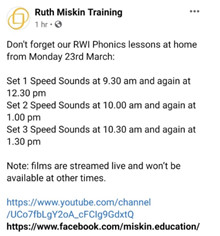 Maths focus: Take a look at the White Rose sheet for Taking away, attached to this message  Literacy:  Can you retell the story of Little Red Riding Hood? You can try and answer the questions on the espresso website after reading the storySomething fun: Complete the colours by number sheet (attached) Keep Active: Don’t forget Joe Wicks at 9, Cosmic Yoga or why not try beat the clock with your own exercises! Mindfulness: Find a relaxing place to sit for one minute and just sit and breatheTuesday 12th May  2020 Good morning,Don’t forget to read ‘Little Red Riding Hood’, your rising stars book and do your daily phonics, along with…Blending game: Play the listening/blending game about visiting a farm.  I went to the farm and I saw …’  - instead of saying the animal name, split the word up into its 3 letter sounds.  The other person has to blend the sounds together to identify the animal.  For example: ‘I went to the farm and I saw a c-a-t' .    Try the words; cat, dog, pig, cow, hen, sheep, goat, horse.Literacy: Try the cut and stick description activity to describe the different characters in the story, using what is attachedMaths: Play the sand area game using any objects on the taking away page (white rose maths) Something fun:  Try some paint car rolling (look at the picture attached) Keep Active: Don’t forget Joe Wicks at 9, Cosmic Yoga or dance to your favourite song!  Mindfulness: Listen to some music and see how many different instruments you can hear Wednesday 13th  May  2020 Good morning,Don’t forget to read ‘Little Red Riding Hood’, your rising stars book and do your daily phonics, along with…Blending game: Play what’s in the bag phonics game (look at the picture attached) Literacy: Can you write a speech bubble for the different characters? What do you think they might be saying? (attached) Maths: Play the ‘Pass it on’ game on the take away page on White Rose Maths  Something fun: Have you tried cooking together? Keep Active: Don’t forget Joe Wicks at 9, Cosmic Yoga or try and beat the clock with some different exercises   Mindfulness: Do exercise for one minute, like jumping jacks, and place your hand on your heart Thursday 14th May  2020 Good morning,Don’t forget to read ‘Little Red Riding Hood’, your rising stars book and do your daily phonics, along with…Blending game: Play what’s in the bag phonics game (look at the picture attached)Literacy:  Cut up the story sequencing cards, mix them up and tell the story in order. Can you then use the storyboard template to write out the story? (attached to this message) Maths: Use the resources on the White Rose Website: https://whiterosemaths.com/homelearning/early-years/ for week beginning 4th of May on the Hungry Caterpillar – quick lessons that will help you practise some measure and patternsSomething Fun: Try Rainbow Ring Toss! Build some towers with lego (or loo roll) and make a hoop. Try to get the hoops over the towers (see picture) Keep Active: Don’t forget Joe Wicks at 9, Cosmic Yoga or dance to some more of your favourite songs!  Mindfulness: Sit down with your child and ‘colour’ your feelings together depicting each emotion with a new colour Friday 15th May  2020 Good morning,Don’t forget to read ‘Little Red Riding Hood’, your rising stars book and do your daily phonics, along with…Blending game:  Take it in turns to sound out a word by saying the letter sounds and then the other person has to draw the item; e.g. sun, hat pan, box, ten.Literacy:  Create a wanted poster describing the wolf and help catch him using the sheet attachedMaths:  Use the resources on the White Rose Website: https://whiterosemaths.com/homelearning/early-years/ for week beginning 4th of May on the Hungry Caterpillar – quick lessons that will help you practise some measure and patternsSomething fun: Use masking tape to create your own track for your cars or trains! Keep Active: Don’t forget Joe Wicks at 9, Cosmic Yoga or dance to some more of your favourite songs!  Mindfulness: Go on a mindful walk – what do you notice? 